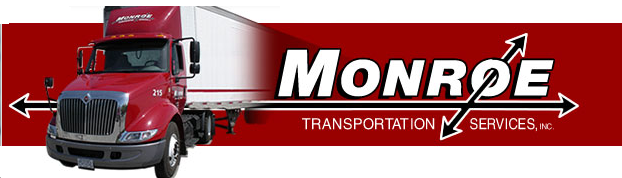 Application for EmploymentNote; Read and complete all portions of this proposal in your own handwriting (legibly) in ink (Please Print). Applications that are incomplete or filled out in pencil may be rejected.Personal Information				Home Phone: (___)________________Name; __________________________	Cell Phone:	(___)________________Current Address ______________________________________________________		        Street				City		State			ZipHow Long ? ________		Social Security# _______-_____-_______Date Of Birth _____________ (DOT requires age. All CMV Drivers must be at least 21 years old)Have you ever been known by another name? 	 Yes       No		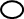 If Yes, Name; ____________________________________Are you a U.S. Citizen?   Yes       NoIf no, are you legally permitted to work in the U.S. ?    Yes       NoType of Employment Desired    Full Time      Part Time     Temporary   SeasonalIf you have lived at your current address for less than 5 years please provide previous 5 years.__________________________________________________ How Long? _______ Street			  	        City		  State		Zip__________________________________________________ How Long? _______ Street			  	        City		  State		ZipHow Did you hear about us? Sign On Monroe Vehicle      Monster    Craig’s List      Gov Employment Agency Walk In      Monroe Employee Referral     Name: _________________________Military Service RecordHave you ever served in the U.S. armed forces?	 Yes       NoBranch?  Army    Navy    Air Force   Marines    Coast Guard   Guard/ReservesEducation –Circle highest year completedEducationGrade School  1 2 3 4 5 6 7 8		High School  1 2 3 4		College   1 2 3 4High School Diploma or Equivalent     Yes       NoList any training or special study you are attending or have completed._______________________           _________________	 From_____  To _________                     Course			    Certification_______________________           _________________	 From_____  To _________                     Course			    CertificationPersonal History For The Past 5 YearsBegin with your present experience and work backward in order, listing all of your employers, periods of education, military service, self-employment, and unemployment for at least ten years. All time must be accounted for. Fill in all blanks or gaps in time for the past five years. Your application cannot be processed without phone numbers.   May We contact this employer (if any) to verify your work record?   Yes       NoPeriod of unemployment (if any) 	Dates: From________  To  _________Period of unemployment (if any) 	Dates: From________  To  _________Period of unemployment (if any) 	Dates: From________  To  _________																									Pg 2Period of unemployment (if any) 	Dates: From________  To  _________Please indicate below why you want to work for Monroe Transportation Services Inc.______________________________________________________________________________________________________________________________________________________________________________________________________________________________________________________________________________________________________________________________________________________________________________________________________________________________________________________________________________________________________________________________________________________________________												Pg 3TO BE READ AND SIGNED BY THE APPLICANTThe Employer is an equal opportunity employer. The Employer does not discriminate in employment and no question on this application is used for the purpose of limiting or excluding any applicant’s consideration for employment on a basis prohibited by local, state or federal law.By completing this application, I;Authorize Monroe Transportation Services Inc. (Employer) or it’s agent to investigate my character, general reputation and prior employment by contacting my past employers, references or any other individuals the Employer considers necessary.Authorize Employer, my prior employers, references and any other individuals contacted by Employer to release any and all information they may have regarding me and absolve those parties who provide information requested from any and all liability related to their doing so;Acknowledge that any employment offered to me is at the will of Employer and may be terminated by Employer at any time, with or without cause;Acknowledge that I will be required and agree to submit to a physical examination and testing for drug use as part of Employer’s evaluation procedures and authorize release of my results to Employer and Employer’s use of those results in deciding whether I should be offered employment;Acknowledge and agree that evidence of illegal drug use during my employment will be grounds for immediate termination without recourse;Certify by my signature that all entries on this application and all information in it are true and complete to the best of my knowledge;Agree that, if any information in this application changes, I will immediately provide Employer with new and updated information;Agree that providing false, misleading or incomplete statements in this application or in connection with Employer’s evaluation of me as a candidate for employment is grounds for immediate termination of my employment, regardless of when such information is discovered.  This application is current for only (60) days. At conclusion of this time, if I have not heard from the Employer and still wish to be considered for employment, it will be necessary for me to fill out a new application.Signature of Applicant ___________________________________ Date _____/_____/_____												       Pg 4	Dates:        From                           To                               Position HeldCompanyAvg Wkly EarningsAddressReason For LeavingCity                                    State                ZipPhone  (        ) SupervisorFT / PT                           Hours Per WkDates:        From                           To                               Position HeldCompanyAvg Wkly EarningsAddressReason For LeavingCity                                    State                ZipPhone  (        ) SupervisorFT / PT                           Hours Per WkDates:        From                           To                               Position HeldCompanyAvg Wkly EarningsAddressReason For LeavingCity                                    State                ZipPhone  (        ) SupervisorFT / PT                           Hours Per WkDates:        From                           To                               Position HeldCompanyAvg Wkly EarningsAddressReason For LeavingCity                                    State                ZipPhone  (        ) SupervisorFT / PT                           Hours Per WkDates:        From                           To                               Position HeldCompanyAvg Wkly EarningsAddressReason For LeavingCity                                    State                ZipPhone  (        ) SupervisorFT / PT                           Hours Per Wk